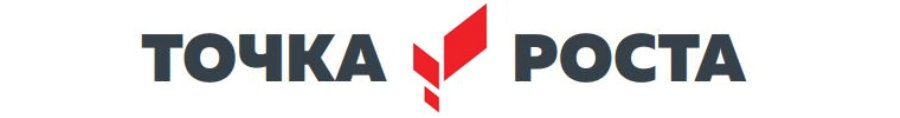                                                                                   УтверждаюДиректор МАОУ Междуреченская СОШ                                                                                         _____________ Е.М. Ларионова                                                                                                  «_____»   сентября 2023 г.Режим занятий центра естественно-научной направленностей"Точка роста" в 2023-2024 учебном году№ур.Время5-ыйкласс6-ойкласс7-ойкласс8-ойкласс9-ыйклассПон-к108.30-09.10"Разговоры о важном"/5-11 классы"Разговоры о важном"/5-11 классы"Разговоры о важном"/5-11 классы"Разговоры о важном"/5-11 классы"Разговоры о важном"/5-11 классыВторник108.30-09.10Вторник209.20-10.00ХимияВторник310.10-10.50ХимияВторник411.10-11.50ХимияФизика Вторник512.10-12.50ХимияВторник613.00-13.40ФизикаВторник713.45-14.15В/Д «Живая природа»В/Д «Заниматель-ная физика»Среда108.30-09.10Физика Среда208.30-09.10Среда309.20-10.00БиологияСреда410.10-10.50Среда511.10-11.50Среда612.10-12.50Среда713.00-13.40В/Д «Физика в задачах и эксперимен-тах»В/Д «Мир и экология» Четверг108.30-09.10Биология Четверг208.30-09.10ФизикаЧетверг309.20-10.00Биология Четверг410.10-10.50Четверг511.10-11.50ФизикаЧетверг612.10-12.50Биология (реализация программы сетевого взаи-модействия)Физика Четверг713.00-13.40В/Д «Живая природа»